REFERAT  DE  APROBAREal proiectului de hotărâre privind aprobarea Regulamentului privind repartizarea, organizarea și funcționarea parcărilor de reședință din municipiul HunedoaraTemeiul legal al proiectului de hotărâre îl constituie prevederile art. 63 alin. (4) și art. 128 din Ordonanța de Urgență a Guvernului nr.195/2002 privind circulația pe drumurile publice, republicată, cu modificările și completările ulterioare, art. 5 alin. (1) lit. a) din Legea nr. 273/2006 privind finanțele publice locale, cu modificările și completările ulterioare, art. 486 alin. (1) și alin. (3) din Legea nr.227/2015 privind Codul fiscal, cu modificările şi completările ulterioare, art. 183, alin. (2) din Legea nr. 207/2015 privind Codul de procedură Fiscală, cu modificările și completările ulterioare, art. 108 lit. e) din Ordonanţa de Urgenţă a Guvernului nr. 57/2019, privind Codul administrativ, cu modificările și completările ulterioare, art. 2, art. 4 și art. 65 din Legea nr.448/2006 privind protecţia şi promovarea drepturilor persoanele cu handicap, republicată, cu modificările şi completările ulterioare, art. 3 alin.(1), lit. i) și art. 5 pct. 2, lit. j) din Ordonanța Guvernului nr. 71/2002 privind organizarea şi funcţionarea serviciilor publice de administrare a domeniului public şi privat de interes local, cu modificările şi completările ulterioare, ale Ordonanței Guvernului. nr. 2/2001 privind regimul juridic al contravenţiilor, cu modificările și completările ulterioare, precum și ale art. 4 lit. b) și art. 7 din Legea nr.52/2003 privind transparența decizională în administrația publică, republicată, cu modificările și completările ulterioare. 	Având în vedere modificările legislative intervenite și a neconcordanțelor întâmpinate  în vechea Procedură de repartizare, organizare și funcționare a parcărilor de reședință din municipiul Hunedoara, înființarea Biroului Parcări din cadrul Direcției Patrimoniu și reorganizarea Direcției Tehnice în Serviciul Investiții, Monitorizare Serviciilor Comunitare de Utilități Publice, precum și a faptului că unele prevederi ale vechii Proceduri sunt contradictorii și nu mai corespund situației actuale, se impune elaborarea unui nou Regulament care stabilește repartizarea locurilor de parcare în parcările publice de reședință aflate în municipiul Hunedoara, precum și modul de organizare și exploatare a acestora, în condiții de legalitate, eficiență și transparență, cu scopul asigurării desfășurării fluente a circulației pe drumurile publice, a parcării autovehiculelor în condiții de siguranță și a accesului deținătorilor abonamentelor de parcare la locul rezervat.	Prin urmare, propun aprobarea Regulamentului privind repartizarea, organizarea și funcționarea parcărilor de reședință din municipiul Hunedoara, conform anexei la proiectul de hotărâre. De asemenea, se va abroga Hotărârea Consiliului local al municipiului Hunedoara nr. 381/2019, privind aprobarea Procedurii de repartizare, organizare și funcționare a parcărilor de reședință din municipiul Hunedoara, cu completările ulterioare. Hotărârea va intra în vigoare la data de 15 martie 2023.	Competenţa dezbaterii și adoptării prezentului proiect de hotărâre aparține Consiliului Local al municipiului Hunedoara în temeiul prevederilor art. 129, alin. (1), alin. (2) lit. c), alin. (6), lit. a), alin. (14) precum și ale art. 139 coroborat cu art. 196 alin.(1) lit. a) din Ordonanța de Urgență a Guvernului nr. 57/2019 privind Codul Administrativ, cu completările ulterioare.Hunedoara, la 09.01.2023PRIMAR,DAN  BOBOUȚANUROMÂNIAJUDEȚUL HUNEDOARA          MUNICIPIUL HUNEDOARAPRIMARNr. 1907/09.01.2023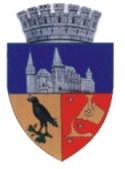 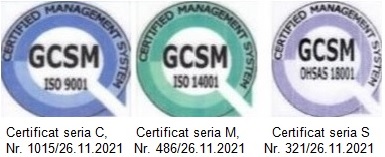 